Приложение 1Изготовление бумаги из макулатуры.Я нашел старые газеты и порвал их в миску на мелкие кусочки 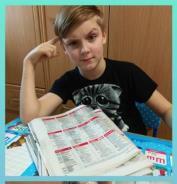 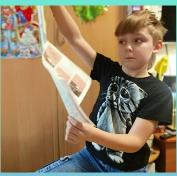 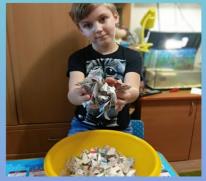 Залил их теплой водой и оставил на сутки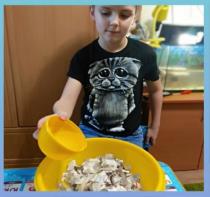 Получившуюся бумажную массу, измельчил блендером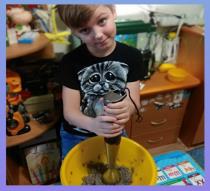 Потом я смешал бумажную массу с клеем ПВА и крахмалом, добавил блестки для красоты полученную бумажную массу выложил на ткань ровным слоем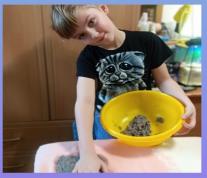 Сверху положил полотенце, чтобы убрать лишнюю влагу. После этого оставил высыхать.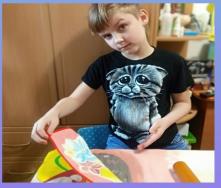  Приложение 2Изготовление бумаги из салфетокИзмельчили салфетки и залили тёплой водой.   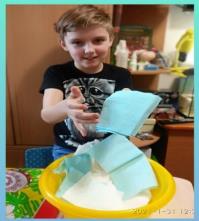 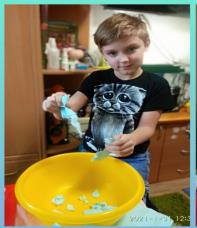 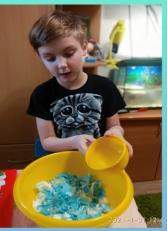 Вымачиваем салфетки некоторое время. Затем берем блендер и взбиваем до получения однородной массы.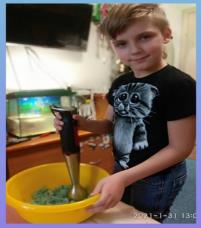 Затем выкладываем эту массу на ткань или полотенце ровным слоем, накрываем сверху полотенцем или другой тканью и скалкой «выгоняем» воду.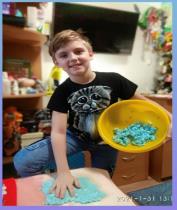 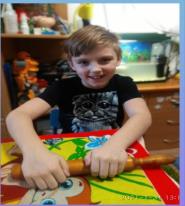 Получившийся пласт бумаги оставляем высыхать.И вот, что у меня в итоге получилось (здесь на фото у меня в руках бумага из салфеток и макулатуры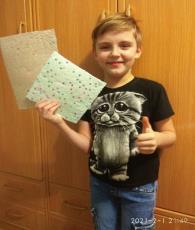 Приложение 3Изготовление бумаги из рисовой мукиПросеем рисовую муку через сито.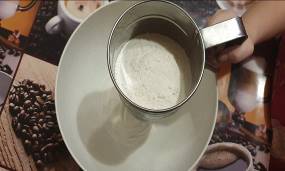 Добавим в муку соль и перемешаем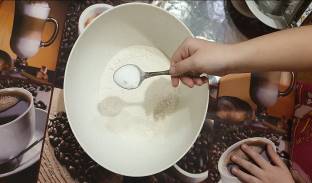 Затем постепенно вливаем воду и замешиваем тесто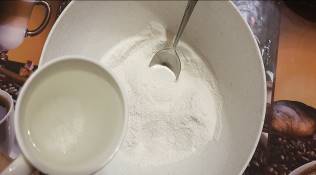 Замесили тесто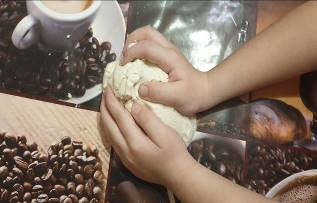 Положили получившееся тесто на тарелку и накрыли пленкой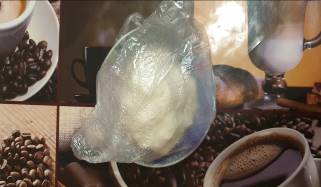 Через полчаса раскатываем тесто тонким пластом и оставляем до полного высыхания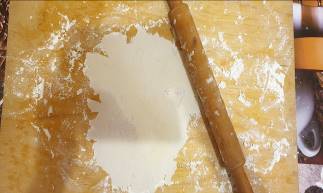 Вот что в итоге мы получили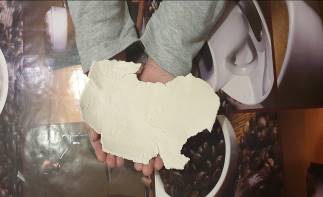 Приложение 4Изготовление бумаги из опилок.Мы берем кастрюлю, лучше алюминевую, насыпаем туда опилки и заливаем водой. Ставим вариться часов на десять, постоянно помешивая, чтобы не пригорели.Через десять часов у нас получилась такая масса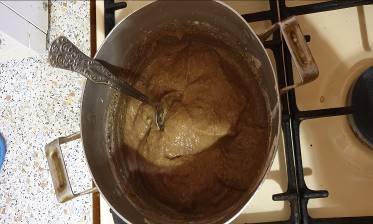 Затем эту массу выкладываем в сито и промываем.После этого выкладываем ее на сетку, чтобы стекла вода. И сверху придавливаем прессом.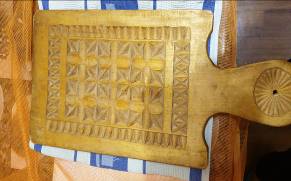 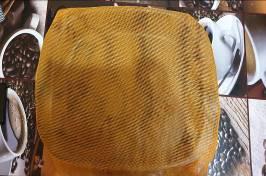 5. Когда вся влага выйдет, мы берем противень и выкладываем эту массу на противень, предварительно застелив его фольгой.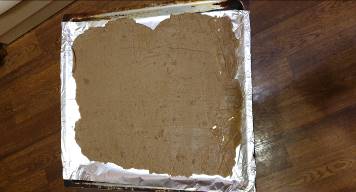 6.В разогретую духовку ставим противень, чтобы высушить нашу будущую бумагу.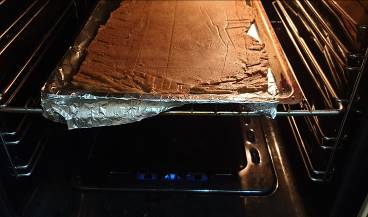 7.Через некоторое время достаем получившуюся бумагу.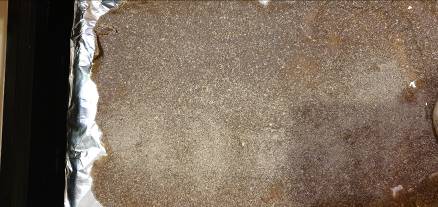 Приложение 5 Изготовление бумаги из сенаЯ взял сено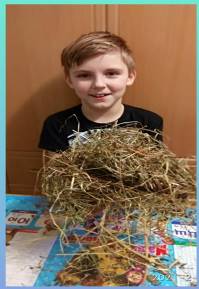 Измельчил его                                            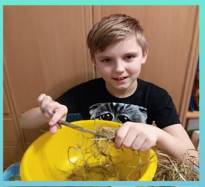 Залил теплой водой                                    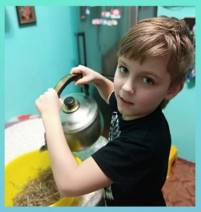 Перемешал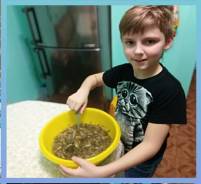 Слил через сито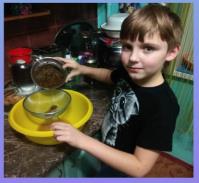 Измельчил миксером 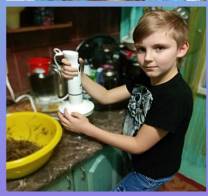 Разложил сушиться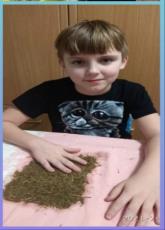 https://rustxt.ru/antiplagiat/report?id=01389b204b0e364b63d926bb700463eb 